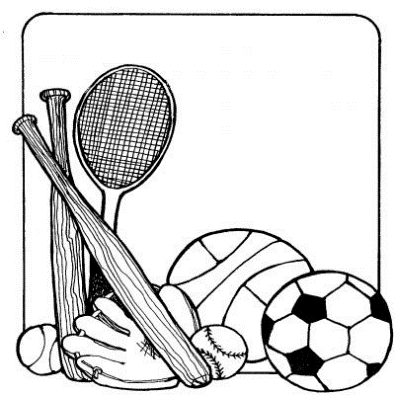 Child’s name					Preschool Class/		Birthdate	T-shirt size 	  School Grade (Fall 2019)	(Month/Day/Year)	XS (2-4) S (6-8) M (10-12) 	     L (14-16) XL (adult small)___________________________________		_______________		__________	________	___________________________________		_______________		__________	________		___________________________________		_______________		__________	________		___________________________________		_______________		__________	________	Allergies or other medical conditions: __________________________________________________________Parent(s) name(s) _________________________________________________________________________Address (street, city, state, zip)____________________________________________________________________Phone (home) _______________________________ Other phone __________________________________Email address (required)______________________________________________________________________In case of emergency, contact-Name and phone number(s)_______________________________________________Member of St. Paul’s? Y - N	Name of home church ______________________________________________Volunteer InformationSt. Paul’s VBS is a volunteer run event-we need volunteers for this event to happen.  One parent from each family is required to volunteer a minimum of two full mornings during the VBS week-any exceptions to this policy must be discussed with Robin Brown (we have a few limited volunteer options available outside of the VBS week.)  Thank you for your cooperation in assuring our VBS is a success!During VBS, I would like to help in one or more of the following areas:		____ Group Guide-Indicate Age Group (4s, Kindergarten, 1st, 2nd or 3rd) _________			____ Nursery (birth through age 3)Volunteer Days: (Please circle at least two)	M    T    W    Th    F   Volunteer Shirt Size (Only 5 day volunteers receive t-shirts):   Adult Sizes (please circle one)    S   M  L  XL  XXL I have younger children requiring nursery care during my volunteer times.    Y	N     Age(s) ____________May we post pictures of your children at VBS on the church web site? (No names will be included.)    Y      N____________________________________________	____________________Parent Signature						DateFor any further questions, please email us at vbs@stpaulscary.orgPlease return completed forms to Robin Brown by May 19th via email ( vbs@stpaulscary.org ) or put completed forms in envelope found in the church narthex.Please return form with supply/t-shirt fee: $20 per child to St. Paul’s Episcopal Church, Attn: VBS, 221 Union St., Cary, NC  27511.  Checks should be made out St. Paul’s Episcopal Church, with VBS listed in the memo line.  Scholarships are available, and additional donations are welcome as contributions to the scholarship fund or to the program.